Your recent request for information is replicated below, together with our response.If you keep traffic violation records for specific sections of the A814 eg Victoria Park or only for the A814 as a whole.We can advise we may be able to provide data for particular stretch of road on A814 depending on numbers involved.The total number of fines issued for speeding on the A814 in each of 2021, 2022 and 2023.I have included a table at the bottom of this letter which provides the number of recorded    crimes for driving offences on A814 for time period above.If you require any further assistance, please contact us quoting the reference above.You can request a review of this response within the next 40 working days by email or by letter (Information Management - FOI, Police Scotland, Clyde Gateway, 2 French Street, Dalmarnock, G40 4EH).  Requests must include the reason for your dissatisfaction.If you remain dissatisfied following our review response, you can appeal to the Office of the Scottish Information Commissioner (OSIC) within 6 months - online, by email or by letter (OSIC, Kinburn Castle, Doubledykes Road, St Andrews, KY16 9DS).Following an OSIC appeal, you can appeal to the Court of Session on a point of law only. This response will be added to our Disclosure Log in seven days' time.Every effort has been taken to ensure our response is as accessible as possible. If you require this response to be provided in an alternative format, please let us know.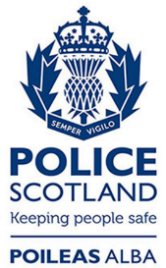 Freedom of Information ResponseOur reference:  FOI 24-0135Responded to:  8 February 2024Table 1.Title: Recorded Group 7 Crimes, A814, Greater Glasgow Division1,2,3Title: Recorded Group 7 Crimes, A814, Greater Glasgow Division1,2,3Period: 1st January 2021 - 31st December 2023 (Calendar Years)Crime Bulletin Category202120222023Dangerous driving offences452Drink, Drug driving offences incl. Failure to provide a specimen353Speeding offences121Driving while disqualified121Driving without a licence554Failure to insure against third party risks7128Seat belt offences200Mobile phone offences012Driving Carelessly1288Drivers neglect of traffic directions (NOT pedestrian crossings)4111Using a motor vehicle without test certificate581Other Group 7 offences181512627443All statistics are provisional and should be treated as management information. All data have been extracted from Police Scotland internal systems and are correct as at 6th February 2024.1 The Recorded Offences are extracted using the Date Raised. Specified areas have been selected using GIS Mapping (based on the Grid East and Grid North). Crimes located on A814, Greater Glasgow Division have been selected.2 Please note, each record will need to be read to confirm the circumstances.3 Please note, not all records have a Grid East and Grid North.